Необходимо подобрать теплообменники :Труба в трубе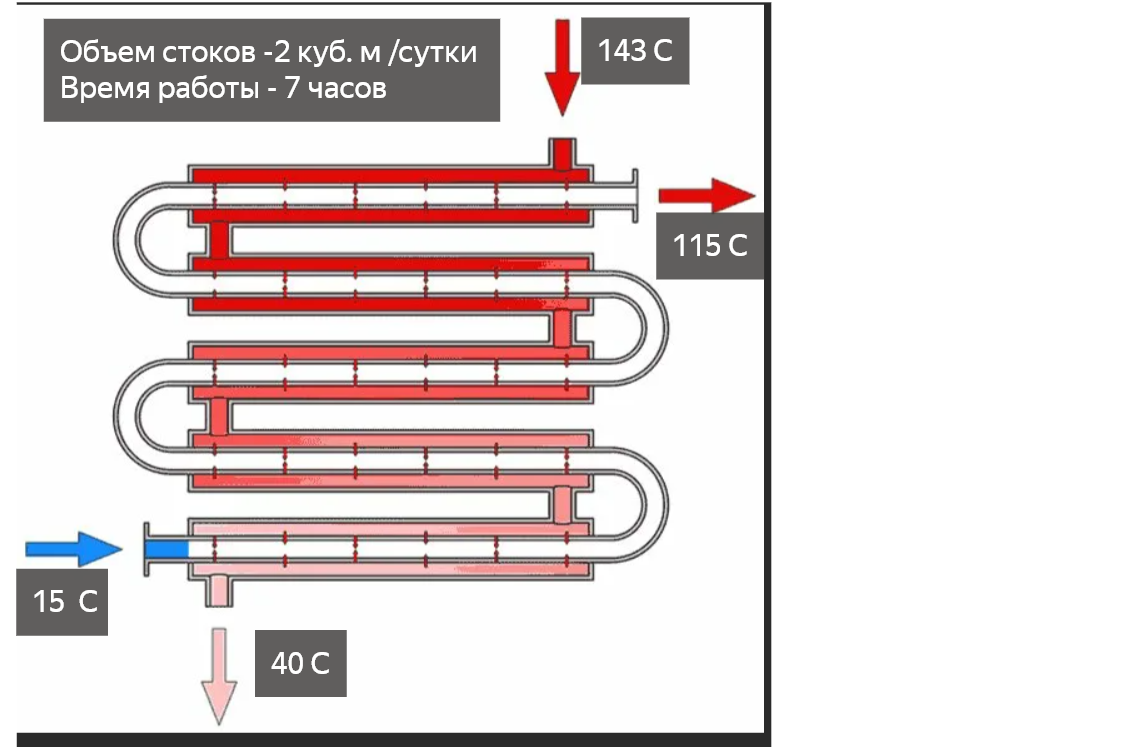 Кожухотрубчатый 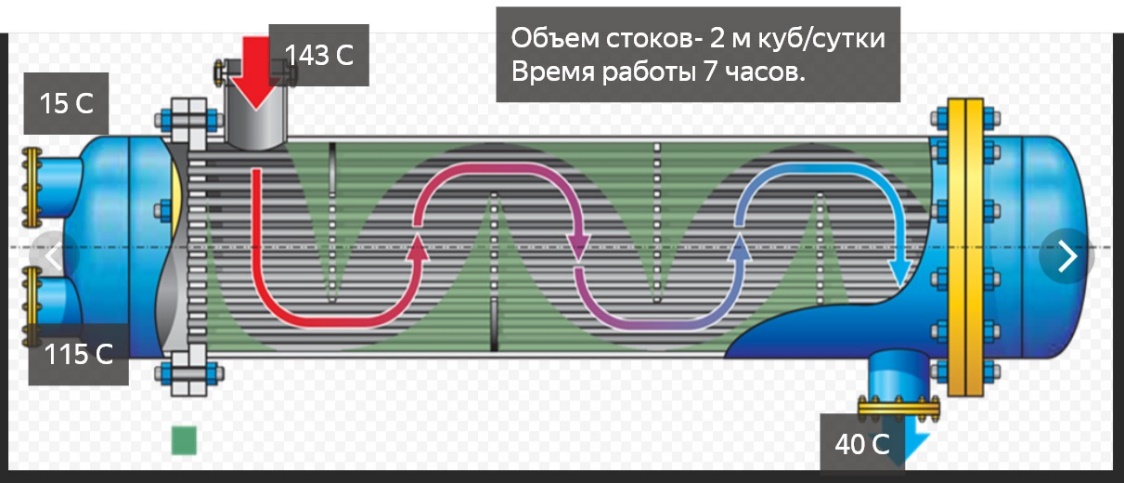 Теплотехнические характеристикиТеплотехнические характеристикиТеплотехнические характеристикиНазначение аппарата (нагрев/охлаждение/конденсация)нагревнагревНаправление среды (в трубки/ в корпус, опционально)в корпусв трубкиРасход, кг/час300300Средавода вода Температура на входе, 0С15143Температура на выходе, 0С11540Присоединительные размеры, ммФланец DN25 PN10Фланец DN25 PN10Материальное исполнение Сталь AISI316Сталь AISI316